SECTION A - DETAILS OF COMMENTATORSECTION B - COMMENTS ON THE DRAFT CONDUCT STANDARDSECTION C - QUESTIONS RELATING TO THE ANTICIPATED IMPACT OF THE CONDUCT STANDARDSECTION D - GENERAL COMMENTSName of organisation/individual:If the commentator is an organisation, provide the name and designation of the contact person:Email address:Contact number:NoSection of the Conduct StandardComment1. DEFINITIONS1. DEFINITIONS1. DEFINITIONS1.e.g. section 1, definition of “complainant”(please add more rows if required)2. GENERAL PRINCIPLES2. GENERAL PRINCIPLES2. GENERAL PRINCIPLES2.3.4.5.6.7.8.No.QuestionResponsesWill the Conduct Standard impose additional compliance costs on the business? If yes, please provide details including the expected costs.How do you anticipate  the Conduct Standard affecting the operational cost of the business, if at all? Will the Conduct Standard result in termination of existing arrangements? If yes, please be specific and make reference to specific aspects of the draft Conduct Standard that will lead to such a termination.If the answer to question 3 is yes, how many arrangements will be impacted and what is the expected cost implication thereof?Are any other transitional arrangements necessary to implement the Conduct Standard? If yes, what transitional arrangements do you propose and for which section of the Conduct Standard? (Please provide a justification for your response and details on timeframes to comply with the relevant section)No.QuestionResponsesFORMAT OF THE CONDUCT STANDARDFORMAT OF THE CONDUCT STANDARDFORMAT OF THE CONDUCT STANDARDDo you find the format of the draft Conduct Standard user friendly and simple to understand? If no, please provide suggestions for improvement.No.No.IssueComment/inputANY OTHER GENERAL COMMENTSANY OTHER GENERAL COMMENTSANY OTHER GENERAL COMMENTSANY OTHER GENERAL COMMENTS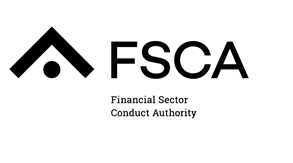 